Odontologiska föreningens Stormöte 25/4-18Lisa Lu, Klubbmästare, tillfällig sekreterare för idag.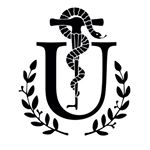 Sal B, NUS12.05Närvarande från styrelsen: Ayah, Elin A, Elin F, Lisa, Merna, Nahir, Nimarta, Pegah, Sofia, Svea. Sammanträdets öppnandeElin hälsar alla välkomna och förklarar mötet öppnat.Val av mötesordförande Elin Frykman.Val av mötessekreterare Lisa Lü.  Fastställande av mötets behöriga utlysande Ja Dagordningens fastställande och godkännandeFastställs och godkänns. Föregående protokoll Godkänns och läggs till handlingar.Val av Justeringspersoner:Rebecca Bruun, Harsmeet Malhi.Val av valberedning:  Clara Markeby, Karin MarkebyInfo från ledningenAnders Berglund och Dirk Prüss pratar.Dirk informerar om tillfälligt leg. Info om det liggs på Cambro under fliken ”Anslagstavlan”. Bara att komma förbi Dirk vid frågor om studier.Anders: Möte 1 gång/månad. Godkänner numera kortare studieutbyten. Några som åker på utbyte i till Taiwan i några v. Resebidrag: Utanför Europa: 4500 kr, utanför Norden 3500 kr.Nyval av: Ordförande: Pegah Reyhani, 19960601-6187 vald till ny ordförande. Vice Ordförande: Elsa o Ishtar ställer upp. Ishtar Chabo vald till ny vice ordförande. Informationsansvarig: Sam o Nimarta ställer upp. Nimarta Singh vald till ny informationsansvarig. Kassör: Harsmeet och Rebecca ställer upp i valet, Harsmeet Malhi, 19961128-0067 vald till ny kassör. Fyllnadsval av: Ledamot: Roxana Amin.RapporterOrdförande: Verksamhetsrapport: Sociala medier, Mottagning, aktiviteter, representation, styrelseklimat. Använt Instagram mer. Trevligt klimat i Styrelsen, 1 g/termin styrelsemlte på stan. Mottagning: Tdl i vintras, planering för tandhygienist- o tandteknikermottagning till hösten. Vice ordförande: Har varit på SOF-möte i Stockholm, Colgate lunchföreläsning 14/5 planerad. Kassör: Preliminiär budget presenteras: totalt 253 050 kr, rätt så stabilt. Största intäkten från OI-dagen. Bra ruleans på Stugan nu. Kommer lägga lite mer pengar på Sonden.  26 000 kr var Sport, Klubb, kulturmästare.Sportmästare: Paintball 26/5, 50 kr. Biljettförsäljning tis 8/5. Klubbmästare: Burgare & Bärs i maj.ÖvrigtUtlottning av Oral-B Eltandborste. Firman tecknas var för sig. Nästa möteStyrelsemöte i maj, exakt datum bestäms senare. Nästa stormöte HT 2018. Stormötets avslutandeElin förklarar stormötet avslutat. ___________________________________________________________________Ordförande, Elin Frykman___________________________________________________________________Sekreterare, Lisa Lü ___________________________________________________________________Justeringsperson 1, Rebecca Bruun___________________________________________________________________Justeringsperson 2, Harsmeet Malhi